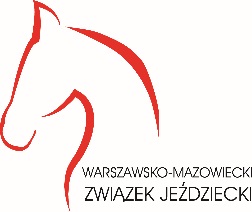 OGŁOSZENIE O KONKURSIEWarszawsko-Mazowiecki Związek Jeździecki ogłaszaKONKURS OFERT na organizację Mistrzostw Warszawy i Mazowsza w 2020 rokuOrganizator konkursu:Warszawsko- Mazowiecki Związek Jeździeckiul. Żołny 56a, 02-815 Warszawa, Tel. 796 859 577
Opis zadania.Organizacja Mistrzostw Warszawy i Mazowsza w pozostałych konkurencjach takich jak WKKW, rajdy, powożenie, woltyżerka, inne
MWiM będą rozgrywane w kategoriach wiekowych zgodnie z przygotowanymi Regulaminami MWiM 2020 zatwierdzonymi przez Zarząd W-MZJ, opublikowanymi  i dostępnymi na stronie internetowej W-MZJ. W przypadku zmian Regulaminów PZJ po opublikowaniu regulaminów MWiM powodujących niezgodności pierwszeństwo mają przepisy i regulaminy PZJ.
Minimalne warunki jakie muszą spełniać Oferenci, których niespełnienie skutkuje odrzuceniem oferty, to posiadanie zaplecza sportowo- socjalnego pozwalającego na rozgranie zawodów, w tym:plac konkursowy zgodny z wymaganiami minimalnymi dla danej dyscyplinyposiadanie stanowisk sędziowskich oraz biura zawodów umożliwiających właściwą pracę osób oficjalnych niezależnie od warunków pogodowych; zapewnienie odpowiedniego nagłośnienia obiektu (w tym rozprężalni);posiadanie odpowiedniej liczby boksów stałych lub możliwość rozstawienia boksów przenośnych, zapewnienie pierwszej ściółki w boksach, ujęcia wody;zaplecze sanitarne dla uczestników i gości;zaplecze cateringowe własne lub wynajęte;parking dla koniowozów oraz parking dla samochodów osobowych;zagwarantowanie zgodnej z przepisami PZJ obsługi zawodów w tym obsady osób oficjalnych, obsługi medycznej, lekarza weterynarii, obsługi kowalskiej oraz wyżywienia i zakwaterowania osób oficjalnych zgodnie z przepisami PZJ;zapewnienie promocji W-MZJ poprzez umieszczanie logotypu W-MZJ w propozycjach, wynikach zawodów i innych dokumentach, wywieszenie dostarczonych banerów itp., umieszczenie na parkurze przeszkody W-MZJ oraz użycie stojaków z logotypem W-MZJ podczas dekoracji.
Warunki udziału.
Oferty mogą składać kluby członkowskie W-MZJ posiadające aktualnie opłacone składki członkowskie. Oferenci muszą spełniać warunki minimalne, określone w art. 3 oraz potwierdzić je oświadczeniem w formularzu ofertowym.
Weryfikacji złożonych ofert Zarząd W-MZJ dokona na posiedzeniu w dniu 25 listopada 2019r. Zarząd zastrzega sobie możliwość kontaktu z oferentami w celu doprecyzowania przedstawionych ofert. Zarząd dokona wyboru organizatorów oraz terminów mistrzostw do dnia 9 grudnia 2019r. (spotkanie kalendarzowe). Kryteria oceny złożonych ofert i punktacja.
6.1 Rozpatrywane będą jedynie oferty wypełniające w całości minimalne wymagania określone w art. 3 niniejszego ogłoszenia.
6.2 Zarząd przy wyborze organizatora będzie kierował się następującymi kryteriami: spełnianie warunków konkursu w obszarze minimalnym;proponowany poziom nagród finansowych i rzeczowych;proponowany poziom opłat organizacyjnych (wpisowe i startowe) oraz opłat za boks;poziom samofinansowania się mistrzostw – impreza samofinansująca się lub wysokość wniosku o dotację ze strony W-MZJ na organizację imprezy;doświadczenie w organizowaniu imprez mistrzowskich, zawodów regionalnych lub ogólnopolskich w ostatnich 3 latach;W przypadku zdobycia przez dwóch lub więcej Oferentów podobnej liczby punktów o wyborze oferty decyduje w pierwszej kolejności większa ilość punków za pulę nagród a w przypadku dalszego braku rozstrzygnięcia głosowanie członków Zarządu W-MZJ.
6.3 Decyzja zarządu dotycząca wyboru organizatora jest ostateczna. 6.4 Organizator otrzymuje prawo organizacji dopiero po podpisaniu umowy z W-MZJ na organizację wskazanej imprezy mistrzowskiej co musi nastąpić w przeciągu 3 tygodni od daty ogłoszenia wyników konkursu. Składanie ofert.Oferty należy składać do dnia 22 listopada 2019r. piątek do godziny 14.00 na załączonym druku w formie pisemnej do siedziby W-MZJ ul. Żołny 56a, 02-815 Warszawa, osobiście lub za pośrednictwem poczty, kuriera. Oferta powinna być podpisana przez osoby uprawnione do zaciągania zobowiązań w imieniu oferenta i opatrzona pieczęcią oferenta.Oferta powinna być złożona w zaklejonej kopercie z adnotacją „Oferta na konkurs ofert na organizację MWiM – [dyscyplina]. Nie otwierać przed 25 listopada 2019r. godzina 18.00”. Otwarcie i odczytanie ofert następuje w trybie publicznym, analiza oraz wybór organizatora następuje w trybie niejawnym.Oferty dostarczone po godzinie 14.00 dnia 22 listopada 2019 (także przez pocztę, kuriera) nie będą rozpatrywane.Ogłoszenie wyników - klub, którego oferta zostanie wybrana do realizacji niniejszego zadania zostanie powiadomiony o wyborze. Informacja taka znajdować się będzie także na stronie internetowej W-MZJ. Klub, którego oferta zostanie wybrana zostanie wpisany do kalendarza W-MZJ na 2020 jako organizator zawodów po potwierdzeniu i wpłaceniu odpowiednich opłat i podpisaniu umowy.Zarząd W-MZJ, listopad 2019r.OFERTA
na organizację Mistrzostw Warszawy i Mazowsza w roku 2020w konkurencji:	 ………………..w terminie:	 …………………………………………………………………(Uwaga – prosimy o podanie kilku alternatywnych terminów)Dane na temat oferenta.Pełna nazwa:

……………………………………………………………………………………………………………………………………
Dokładny adres:

……………………………………………………………………………………………………………………………………Nazwiska i imiona osób upoważnionych do reprezentowania Oferenta:

……………………………………………………………………………………………………………………………………Osoba odpowiedzialna za realizację zadania (imię, nazwisko, adres, tel. kontaktowy): 

……………………………………………………………………………………………………………………………………Osoba upoważniona do składnia wyjaśnień i uzupełnień dotyczących oferty (imię, nazwisko, adres, tel. kontaktowy): 

……………………………………………………………………………………………………………………………………
Oświadczam, że:Wypełniam minimalne warunki określone w art. 3 konkursu na organizację MWiM stanowiące warunek do przyjęcia oferty.Dysponuję następującym placami konkursowymi do rozegrania MWiM:
arena konkursowa (czworobok) o wymiarach: ………………………., podłoże:………………….
arena konkursowa (czworobok) o wymiarach: ………………………., podłoże:…………………
rozprężalnia o wymiarach: ………………………….., podłoże ……………………………….,inne (jakie): ………………………………………………………………………………………………………….Posiadam lub zapewnię następujące, dodatkowe warunki do rozegrania MWiM:
- wyświetlanie bieżących wyników oraz aktualnego rankingu konkursu na rozprężalni – TAK / NIE *Organizowałem w ostatnich 3 latach następujące zawody mistrzowskie HPWiM lub MWiM (proszę podać daty): ……………………………………………………………………………………….Organizowałem w ostatnich 3 latach następujące zawody regionalne lub ogólnopolskie (proszę podać daty): …………………………………………………………………………….Gwarantuję następującą pulę nagród:Nagrody pieniężne brutto ……..…………………… złNagrody rzeczowe brutto …………………………… złWnioskuję do W-MZJ o następujący poziom dofinansowania mistrzostw:Przewidywany budżet imprezy brutto ……..…………………… złPoziom dofinansowania ze strony W-MZJ brutto …………………………… złPrzewidywane źródła finansowania zadania.Dotacje zewnętrzne o które ubiega się lub będzie ubiegał się Oferent:
…………………………………………………………………………………………………………………………..
…………………………………………………………………………………………………………………………..
(UWAGA – proszę nie wpisywać oczekiwanej dotacji od W-MZJ, gdyż taka zostanie ewentualnie przyznana jedynie w miarę posiadania środków)Informacja o uzyskanych przez Oferenta od sponsorów, środkach prywatnych lub publicznych:
…………………………………………………………………………………………………………………………..
…………………………………………………………………………………………………………………………..Zasoby kadrowe – przewidywane do wykorzystania przy realizacji zadania (informacje o kwalifikacjach osób, które będą zatrudnione przy realizacji zadań oraz o kwalifikacjach wolontariuszy): 
…………………………………………………………………………………………………………………………..
…………………………………………………………………………………………………………………………..Dotychczasowe doświadczenia w realizacji zadań podobnego rodzaju (ze wskazaniem, które z tych zadań realizowane były we współpracy z administracją publiczną): 
…………………………………………………………………………………………………………………………..
…………………………………………………………………………………………………………………………..Oświadczamy, że:proponowane zadanie w całości mieści się w zakresie działalności naszej organizacji,wszystkie podane w ofercie informacje są zgodne z aktualnym stanem prawnym i faktycznym.*niepotrzebne skreślić
……………………………………………………….
Data i podpis osoby odpowiedzialnej
za zaciąganie zobowiązań
w imieniu Oferenta